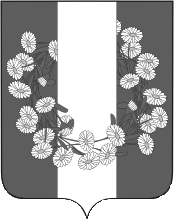 СОВЕТ БУРАКОВСКОГО СЕЛЬСКОГО ПОСЕЛЕНИЯКОРЕНОВСКОГО  РАЙОНАРЕШЕНИЕот 16.04.2018					               		                                        № 190                                                              хут.БураковскийОб утверждении перечня услуг, которые являются необходимыми и обязательными для предоставления администрацией Бураковского сельского поселения Кореновского района муниципальных услуг и предоставляются организациями, участвующими в предоставлении муниципальных услуг,  и  порядка определения размера платы за их оказание В целях реализации Федерального закона от 27 июля 2010 года № 210-ФЗ «Об организации предоставления государственных и муниципальных услуг» Совет Бураковского сельского поселения Кореновского района р е ш и л:Утвердить перечень услуг, которые являются необходимыми и обязательными для предоставления администрацией Бураковского сельского поселения Кореновского района муниципальных услуг и предоставляются организациями, участвующими в предоставлении муниципальных услуг (приложение № 1).Утвердить порядок определения размера платы за оказание услуг, которые являются необходимыми и обязательными для предоставления администрацией Бураковского сельского поселения Кореновского района муниципальных услуг и предоставляются организациями, участвующими в предоставлении муниципальных услуг (приложение № 2).Признать утратившим силу решение Совета Бураковского сельского поселения Кореновского района от 25 апреля 2016 года № 81 Об утверждении перечня услуг, необходимых и обязательных для предоставления муниципальных услуг органами местного самоуправления Бураковского сельского поселения Кореновского района».4. Обнародовать настоящее решение на информационных стендах в установленном порядке и разместить на официальном сайте администрации Бураковского сельского поселения Кореновского района в сети «Интернет».	5.  Решение вступает в силу после  его официального обнародования.ГлаваБураковского сельского поселения   Кореновского района                                                                            Л.И.ОрлецкаяПРИЛОЖЕНИЕ № 1УТВЕРЖДЕНрешением Совета Бураковскогосельского поселенияКореновского районаот 16 апреля 2018 года № 190ПЕРЕЧЕНЬуслуг, которые являются необходимыми и обязательными для предоставления администрацией Бураковского сельского поселения Кореновского района муниципальных услуг и предоставляются организациями, участвующими в предоставлении муниципальных услуг* За исключением схем расположения земельного участка на кадастровом плане соответствующей территории для эксплуатации многоквартирных домов, изготовление которых осуществляется за счёт средств местного бюджета (бюджета Бураковского сельского поселения Кореновского района) в соответствии с Федеральным законом от 21 июля 2007 года  № 185-ФЗ «О Фонде содействия реформированию жилищно-коммунального хозяйства»ГлаваБураковского сельского поселения   Кореновского района                                                                           Л.И.ОрлецкаяПРИЛОЖЕНИЕ № 2УТВЕРЖДЕНрешением Совета Бураковскогосельского поселенияКореновского районаот 16 апреля 2018 года №190 ПОРЯДОК определения размера платы за оказание услуг, которые являются необходимыми и обязательными для предоставления администрацией Бураковского  сельского поселения Кореновского района муниципальных услуг и предоставляются организациями, участвующими в предоставлении муниципальных услуг	1. Порядок определения размера платы за оказание услуг, которые являются необходимыми и обязательными для предоставления администрацией Бураковского сельского поселения Кореновского района муниципальных услуг и предоставляются организациями, участвующими в предоставлении муниципальных услуг (далее - необходимые и обязательные услуги), разработан в целях реализации Федерального закона от 27 июля 2010 года № 210-ФЗ «Об организации предоставления государственных и муниципальных услуг».	2. Порядок определения размера платы за оказание необходимых и обязательных услуг разрабатывается в отношении тех необходимых и обязательных услуг, которые оказываются муниципальными учреждениями и муниципальными унитарными предприятиями Бураковского сельского поселения Кореновского района (далее учреждение, предприятие соответственно) и с учётом Порядка установления тарифов на услуги муниципальных предприятий и учреждений Бураковского сельского поселения Кореновского района, утверждённого решением Совета Бураковского сельского поселения Кореновского района.	При определении размера платы применяется порядок определения размера платы за оказание муниципальными учреждениями Бураковского сельского поселения Кореновского района услуг (выполняемых работ), относящихся к основным видам деятельности,  который утверждается постановлением администрации Бураковского сельского поселения Кореновского района.	3. Порядок определения размера платы должен предусматривать:	обоснование расчётно-нормативных затрат на оказание необходимой и обязательной услуги;	пример определения размера платы за оказание необходимой и обязательной услуги;	периодичность пересмотра платы за оказание необходимой и обязательной услуги.Услуги, указанные в части 1 статьи 9 Федерального закона от 27 июля 2010 года № 210-ФЗ «Об организации предоставления государственных и муниципальных услуг», оказываются за счет средств заявителя на следующих условиях:Плата за оказание услуг, которые являются необходимыми и обязательными для предоставления муниципальных услуг, определяется стоимостью услуг субъекта, оказывающего услугу в соответствии с рыночными условиями.Граждане вправе самостоятельно выбирать субъект, исполняющий услуги, которые являются необходимыми и обязательными для предоставления администрацией Бураковского сельского поселения Кореновского района муниципальных услуг.ГлаваБураковского сельского поселения   Кореновского района                                                                          Л.И.Орлецкая№п/пНаименование услуги, которая является необходимой  и обязательной для предоставления администрацией Бураковского сельского поселения Кореновского района муниципальных услуг и предоставляются организациями, участвующими в предоставлении муниципальных услугОснование оказания услуги (за счет средств заявителя/безвозмездно)1Проведение кадастровых работ в целях выдачи межевого плана, технического плана, акта обследованияЗа счет средств заявителя*2Нотариальные услугиЗа счет средств заявителя